ETICA NELLA CURATION: 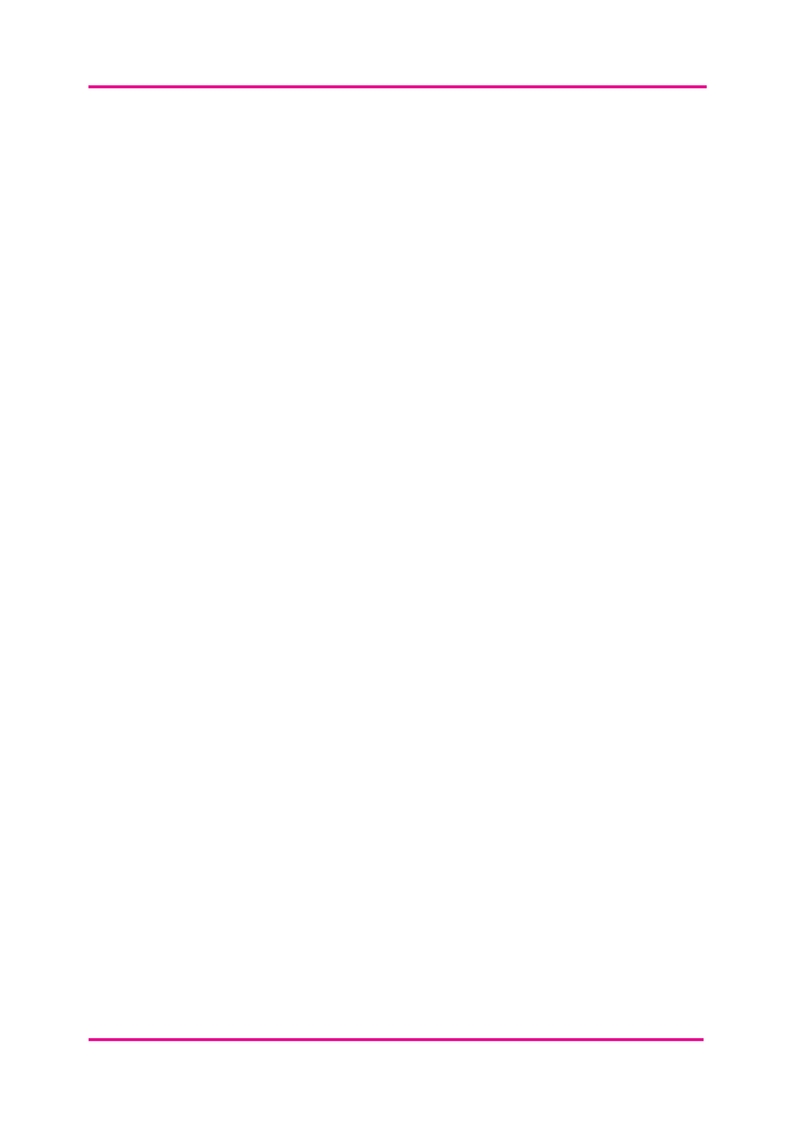 GUIDA ALLE BUONE PRATICHEUsate la tabella in basso per creare la vostra guida alla buone pratiche, partendo dalla discussione di gruppo. 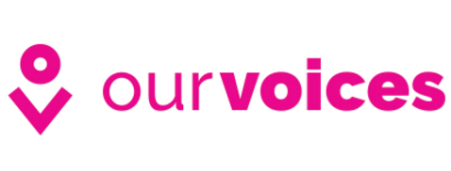 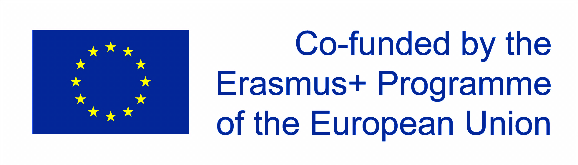 Permesso degli storytellersAutenticità delle StorieScopo della CurationMobilizzazione dei contenuti